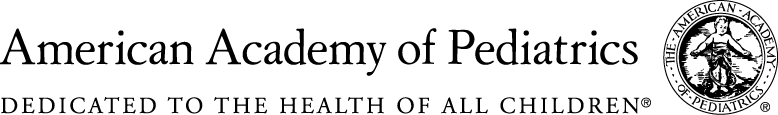 Healthy People 2030 Grant Program for Chapters Addressing the IMPACT oF COVID-19 on Infant, child, and adolescent well-being -Mental Health, Child Abuse and neglect, immunizationsPlease type your responses using the form fields provided in the template. For more information, please refer to the Request for Proposals. Final submissions must be sent electronically.Program name 		     AAP chapter  		     As the chapter’s primary contact pediatrician, I describe myself as a(n) Practicing community-based pediatrician	 Academic pediatrician	 Medical director Hospital-based pediatrician   		 Public health pediatrician   	 Pediatric subspecialist Other      Primary contact pediatricianSecondary contact person (if applicable)REQUIRED BY MARCH 1: IMPORTANT - The following is a Requirement PRIOR TO THE Application being submitted: The chapter must reach out and share the idea/concept for the grant proposal with their District Vice Chairperson by March 1 for review/approval prior to the application being submitted. Applications are due to the AAP by March 31, 2020. Please visit: https://collaborate.aap.org/cdl/DVC/Pages/DistrictViceChairCommittee.aspx for the list of the District Vice Chairpersons and their emails or reach out to Hope Hurley at hhurley@aap.org.   The focus of the proposal must align with the criteria outlined in the Request for Proposal. Please check here to verify the idea/concept for the grant proposal was reviewed by the District Vice Chairperson prior to submitting this application. (REQUIRED)Print Name of District Vice Chairperson                                                                       Date	      Check here to verify that this application was reviewed by Chapter President (REQUIRED)Print Name of Chapter President	                                                                     Date	     checklist 	Program addresses 1-2 objectives under either mental health, child abuse and neglect, or immunizations within the Healthy People 2030 objectives:Mental Health – AH-01, AH-02, AH-03, MHMD-01, MHMD-02, MHMD-03, MHMD-06, MHMD-08, EMC-01, EMC-D04, EMC-D05, EMC-D06, EMC-D07Child Abuse – IVP-03, IVP-10, IVP-15, IVP-16, IVP-19, AH-D01, AH-D02Immunizations – IID-02, MICH-17, MICH-19, MICH-20 	Application has been reviewed by the chapter president (Please check the box above on the application 	indicating that the chapter president has reviewed and approved the application). 	Project proposals that require institutional review board (IRB), may only be considered if the approval process will not extend the project beyond the 18 month grant cycle. <Please check this box only if IRB is required for your project proposal> 	Application proposed budget does not include capital expenses. 	Application includes a letter of support from the chapter president. 	Application is received by email by 11:59 pm CT on Wednesday, March 31, 2021 <Note: This box will be checked by AAP upon receipt of application by AAP staff>Do you have Grant Compliance Procedures in place at the chapter level? YES     NO  *Please note:  Grant compliance is strongly encouraged, but not required for the grant.To review a sample grant management process provided with permission from District II New York, please click on the following link: https://collaborate.aap.org/cdl/Documents/GrantsManagementProcessGuidelines.pdfProgram summaryProposal summary/abstract, including which topic and Healthy People 2030 objective(s) the proposal addresses and the overall goals of the program (250 word limit/1540 characters with spaces)Describe the following1. Applicant organization (Total Points = 15) (Include the role of the chapter in this proposal, and how the present program fits into the chapter’s activities and strategic plan and has potential for broad chapter membership participation.)  (250 word limit/1540 characters with spaces)2. The target population focuses on populations affected with health disparities who are adversely affected by obstacles that impede their ability to maintain or improve their own health. (Total Points = 15) (Include the number of children to be impacted and demographic data describing the hard to reach/high risk populations with barriers to achieving HP2030 objectives.) (250 word limit/1540 characters with spaces)3. Describe the specific activities, highlighting ways in which they are innovative and creative. Also, explain how the activities are a new approach and will achieve the Healthy People 2030 objective(s). (Total Points = 15) (750 word limit/4620 characters with spaces)4. Identify and describe involvement of community collaborative partners for this program. (Total Points = 10) (eg, grassroots associations, parents, faith-based groups, local businesses, local public health service agencies, school boards, hospitals). (250 word limit/1540 characters with spaces )5.  Describe the timeline for accomplishing your goals and objectives. (Total Points = 10) (not to exceed 18 months)6. Budget detail and justification—not to exceed $20,000 (See Request for Proposals for a sample budget.) (Total Points = 10) Note: AAP Chapter is the fiscal agent for the grant. Explain what resources, if any, the chapter will allocate to this program. PLEASE NOTE THAT PROPOSALS MAY NOT INCLUDE CAPITAL EXPENSES.7. Identify how you will measure and evaluate your outcomes for your proposed project. (Total Points = 10) (250 word limit/1540 characters with spaces)8. Identify the long-range goals for this program and plans for sustainability and replication in other communities beyond the grant period, including potential sources of future funding. (Total Points = 15) (250 word limit/1540 characters with spaces)Proposals must be received electronically via e-mail by March 30, 2021Applications must be sent electronically by 11:59 pm CT, Wednesday, March 31, 2021 to Hope Hurley, Manager, District Relations at hhurley@aap.org.*This grant program is only made possible thanks to donations to the Friends of Children Fund (donate.aap.org)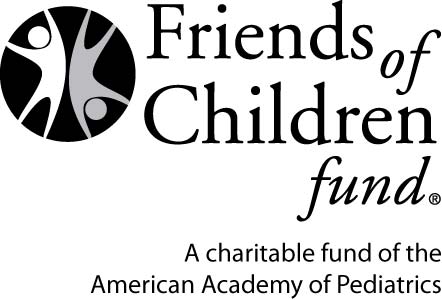 Name	     	Street Address       Title  	     	City  	                                                                      Phone 	          State 	                  Fax  	        Zip Code       E-mail       Name	     	Street Address       Title  	     	City  	                                                                      Phone 	          State 	                  Fax  	        Zip Code       E-mail       Program Goals and ObjectivesMonthsMonthsMonthsMonthsMonthsMonthsMonths36912151818ActivityDescription/Formula$ AmountTOTAL Amount RequestedTOTAL Amount Requested$      